Сабирање двоцифреног и једноцифреног броја  (47 + 8)1. Израчунај:   38 + 4 =___________________________________________________    77 + 5 = ___________________________________________________    84 + 9 = ___________________________________________________ 2. Израчунај збир бројева 88 и 8.___________________________________________________ 4. Ана има 9 година. Мама је од Ане старији 26 година,    Колико година има Анина мама? ___________________________________________________ 5. Ученици су у школском дворишту.      Дечака је 32, а девојчица за 9 више него дечака. а) Колико је девојчица у школском дворишту?___________________________________________________ б) Колико је ученика у школском дворишту?___________________________________________________ 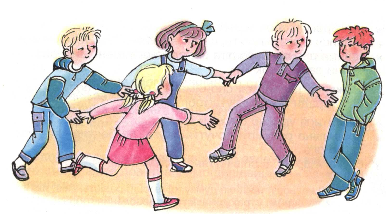 